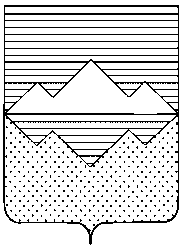 АДМИНИСТРАЦИЯСАТКИНСКОГО МУНИЦИПАЛЬНОГО РАЙОНАЧЕЛЯБИНСКОЙ ОБЛАСТИРАСПОРЯЖЕНИЕОт «28» июня 2021 года № 957-рг. СаткаОб отмене проведения регионального фестиваля кузнецов и традиционных народных ремеселВ связи с ухудшением эпидемиологической обстановки, в целях снижения рисков распространения коронавирусной инфекции (COVID-19) на территории Саткинского муниципального района:1. Отменить проведение регионального фестиваля кузнецов и традиционных народных ремесел.2. Начальнику Отдела организационной и контрольной работы Управления делами и организационной работы Администрации Саткинского муниципального района Корочкиной Н.П. обеспечить опубликование настоящего распоряжения в средствах массовой информации и размещение на официальном сайте Администрации Саткинского муниципального района.3. Контроль исполнения настоящего распоряжения возложить на заместителя Главы Саткинского муниципального района по социальным вопросам Савостову М.Н.Глава Саткинского муниципального района                                                     А.А. Глазков